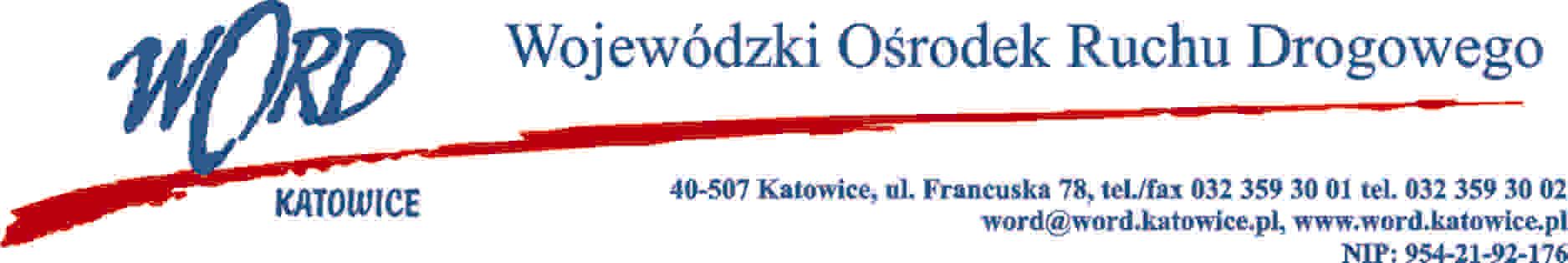 Katowice 6.12.2021 r.AT-ZP.262.13.5.2021.ŁŻInformacja o unieważnieniu postępowaniaDotyczy: postepowania pn. „Dostawa systemu teleinformatycznego dla Wojewódzkiego Ośrodka Ruchu Drogowego w Katowicach”.Na podstawie art. 255 pkt.2 ustawy z dnia 11 września 2019 r. Prawo zamówień publicznych (tekst jednolity Dz.U.  z 2021 poz. 1129) zwaną w dalszym ciągu „ustawą” informuję, że w przedmiotowym postępowaniu pn. „Dostawa systemu teleinformatycznego dla Wojewódzkiego Ośrodka Ruchu Drogowego w Katowicach” wszystkie złożone oferty podlegają odrzuceniu, w związku z czym przedmiotowe postępowanie zostaje unieważnione. Uzasadnienie:Zamawiający zawiadamia o odrzuceniu oferty złożonej przez Wykonawcę – Polska Wytwórnia Papierów Wartościowych S.A., z siedzibą w Warszawie przy ul. Sanguszki 1. Uzasadnienie prawne: Oferta wykonawcy została odrzucona na podstawie art. 226 ust. 1 pkt 14 ustawy PZP, ponieważ wadium nie zostało wniesione. Uzasadnienie faktyczne: Zgodnie z zapisami Rozdziału 17 SWZ, Zamawiający w niniejszym postępowaniu wymagał od wykonawców zabezpieczenia swoich ofert wadium w wysokości 10.000,00 zł. Wykonawcy zobowiązani byli wnieść wadium w jednej z form określonych w ust. 3 Rozdziału 17 SWZ. W przypadku wadium wnoszonego w pieniądzu Zamawiający zastrzegł, iż za termin wniesienia wadium w formie pieniężnej zostanie przyjęty termin (data oraz godzina) uznania (zaksięgowania) kwoty wadium na rachunku bankowym Zamawiającego. W związku z  powyższym wadium powinno wpłynąć na rachunek bankowy Zamawiającego do upływu terminu wyznaczonego na składanie ofert, tj. przed upływem godziny i dnia wyznaczonego, jako ostateczny termin składania ofert. Termin składania ofert w przedmiotowym postępowaniu został oznaczony datą i godziną, tj. do dnia 3.12.2021 r. do godziny 14:00. Wykonawca – Polska Wytwórnia Papierów Wartościowych S.A., z siedzibą w Warszawie przy ul. Sanguszki 1.  – nie wniósł wadium do upływu wskazanego powyżej terminu (daty i  godziny). Z wygenerowanego elektronicznie przez Zamawiającego potwierdzenia wykonanej operacji w  systemie bankowości internetowej banku Alior Bank SA., tj. banku, w którym Zamawiający posiada rachunek bankowy, wynika, że w dniu 3.12.2021 r. o godzinie 16:41, a zatem po wyznaczonym terminie (godzinie) składania ofert, została zaksięgowana kwota wadium w wysokości 10.000,00 zł wpłacona przelewem przez Wykonawcę Polska Wytwórnia Papierów Wartościowych S.A., z siedzibą w Warszawie przy ul.  Sanguszki 1. W zaistniałej należy stwierdzić, iż przedmiotowe wadium zostało wniesione po upływie wyznaczonego terminu (godziny) składania ofert, zatem oferta Wykonawcy podlega odrzuceniu. Zgodnie z  zapisami art. 97 ust. 5 ustawy PZP, wadium wnosi się przed upływem terminu składania ofert i utrzymuje nieprzerwanie do dnia upływu terminu związania ofertą, z wyjątkiem przypadków, o których mowa w art. 98 ust. 1 pkt 2 i 3 oraz ust. 2 ww. ustawy. Termin składania ofert jest terminem specyficznym, ponieważ jest określonym w czasie punktem nie tylko poprzez wskazanie dnia, ale także i godziny. W związku z tym Wykonawca powinien wnieść wadium nie tylko przed upływem wyznaczonego dnia, ale także przed wyznaczoną godziną składania ofert, aby można było uznać, że wadium zostało wniesione w terminie, zgodnie z  przepisami ustawy Prawo zamówień publicznych. Wykładnia art. 97 ust. 5 ustawy PZP jednoznacznie wskazuje na obowiązek skutecznego (fizycznego) wniesienia wadium Zamawiającemu przed upływem terminu składania ofert. Zatem przed tym terminem w dyspozycji Zamawiającego winna się znaleźć wymagana kwota wadium (w przypadku wadium wnoszonego w pieniądzu). Nie jest przy tym wystarczające samo dokonanie zlecenia wykonania przelewu wymaganej kwoty na rachunek Zamawiającego. Dla skutecznego wniesienia wadium w pieniądzu konieczne jest uznanie na rachunku bankowym Zamawiającego należnej kwoty wadium przed upływem terminu składania ofert. W przeciwnym razie oferta nie jest zabezpieczona prawidłowo i podlega odrzuceniu z postępowania na podstawie art. 226 ust. 1 pkt 14 ustawy PZP.Dyrektor WORDJanusz FreitagOtrzymują;Platforma a/a